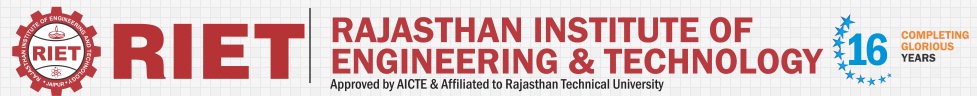 MCA II Sem, Time Table of Mid Term Exam, 2018MCA II Semester II Mid Term Exam (23 - 25 APRIL 2018)        Date: 09/04/2018Controller of Examination								              PrincipalDateBranch23/04/2018( MONSDAY )23/04/2018( MONSDAY )24/04/2018(  TUESDAY )24/04/2018(  TUESDAY )25/05/2018                (WEDNESDAY)ShiftShift – IShift - IIShift – IShift - IIShift – ITime9:00-11:00 Am1:00-3:00 pm9:00-11:00 Am1:00-3:00 pm9:00-11:00 Am    MCADCCNDBMSDSASADCONM